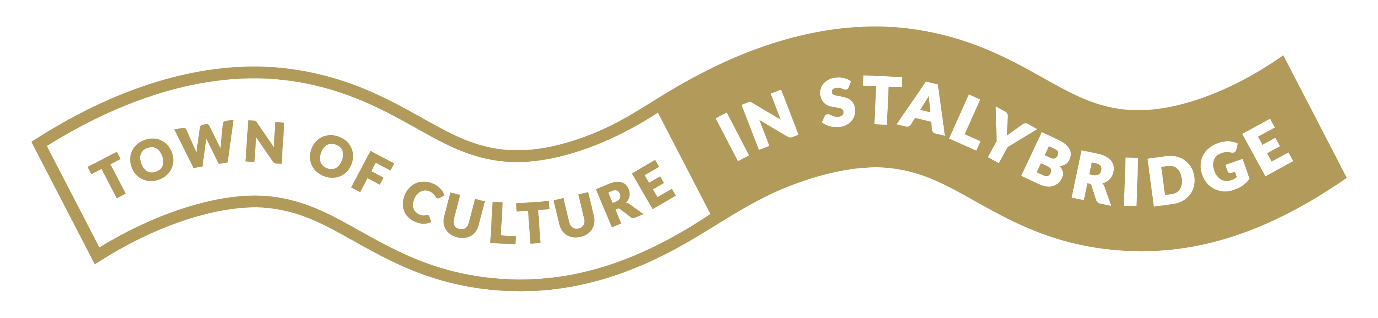 Stalybridge Town of Culture 2022Community Grant Fund Grant notesBackground about Greater Manchester Town of CultureStalybridge has been awarded the status of Greater Manchester Town of Culture in 2022.  The Greater Manchester Town of Culture programme celebrates the distinctiveness of one town each year, selected from the ten districts of Greater Manchester.  It provides an opportunity to highlight and celebrate the unique culture of towns across Greater Manchester, as well as to raise local ambitions for cultural provision, a night-time economy, and increase pride in a place.  This accolade was awarded to Stalybridge’s bid because it highlighted the distinctive creativity and diversity of the Tameside town, and it put a spotlight on the remarkable art, culture and heritage that exists in the town.Stalybridge Town of Culture 2022 willCreate a celebratory programme of cultural activities that builds on events and activities already planned in Stalybridge - such as the popular monthly Street Fest - while also providing additional opportunities for local residents, businesses and visitors to get involved. The programme will develop collaborations with The Bridge Cultural Consortium, Stalybridge Town Team, Stalybridge dance schools, music groups, theatre and carnival organisations, local growing groups, schools and health centres to:Deliver a series of 4 commissions - walking tours, sound walks, dance pieces and promenade performanceIncrease access to the heritage and natural landscapes (river, canal, woodland) in the town centre, connecting with Street Fest eventsEncourage intergenerational conversations and storytellingIncrease pride and participation in and around StalybridgeThe Stalybridge Community Grant Fund:A key feature of the programme for 2022 will include projects that enable people to slow down, connect with the local environment and celebrate its cultural value.A new community grant fund has therefore been developed to support activities and events being created for Stalybridge by community groups and individuals.What can the funding be used for?Project proposals submitted to this programme must fit with the over-all themes put forward in the Stalybridge Town of Culture bid:Slow Food – events and activities linked to for instance community orchards, doorstep growing, allotments, recipes, food wasteSlow Making – events and activities linked to knitting, embroidery and other craftsSlow Art – events and activities linked to storytelling, artist led creations, music, exhibitions, conversations, performance, dance, writing and literatureSlow down – events and activities linked to the town’s heritage, it’s surrounding landscape and town centre such as talks, trails, walking and cycling.You must engage local people beyond your existing membership networks.You can apply for a grant of up to £500 to assist with the type of event / activity / project referred to above. The funds can be used to cover the costs of speakers, arts/crafts, running workshops, developing a play or a film, or any other reasonable costs for holding an activity or event.  Expenses for volunteer time, food and refreshments will not be accepted.This funding is only available this year and all activity must take place in Stalybridge and form part of the Town of Culture programme.  The programme is open to all Tameside residents and community organisations based in the borough.  Who is the funding for?Individuals and organisations based in Tameside and you must engage with local people beyond your existing membership networks.We welcome applications from people who are new to funding as well as those who have applied for other funding previously.  Where appropriate, we also encourage partnership or joint applications for this funding.Please note we want the funding to be given out to as many as we can so we may need to limit the number of applications from any one individual or organisation. You must agree to market your activity or event on the InTameside.co.uk website and to promote it as part of Stalybridge Town of Culture.   Your activity or event must take place in Stalybridge in 2022.Completing the application formPlease ensure that ALL boxes on this form are completed. Submit your application online to events@tameside.gov.uk Applications will be accepted from Monday 18 April 2022 until 1 October 2022 but may close sooner if the fund is exhausted.The panel will aim to make a decision on your application at monthly meetings and you will be notified by email of the outcome of your application. If you have any queries about the application form or application process, please email events@tameside.gov.uk Stalybridge Town of Culture Community Grant Fund 2022Application Form (Up to £500)Please complete the application form below.Section One: You/Your OrganisationSection Two: Your projectSection Three: Supporting DocumentsPlease provide a copy of your governing document. All successful applicants will be required to supply a copy of the following information as part of the grant agreement, prior to any funding being released.  Section Four: Grant Declaration I certify that the information contained in this application is correct.  I understand that if in any way the information is not correct, the application may be disqualified, or any grant awarded may be repayable on request.If the information changes in any way I will inform Tameside Metropolitan Borough Council as soon as possible.Please send your completed application by email to: events@tameside.gov.uk Please put “Stalybridge Town of Culture Community Grants Fund 2022 Application Form” in the subject field along with the name of you or your organisation.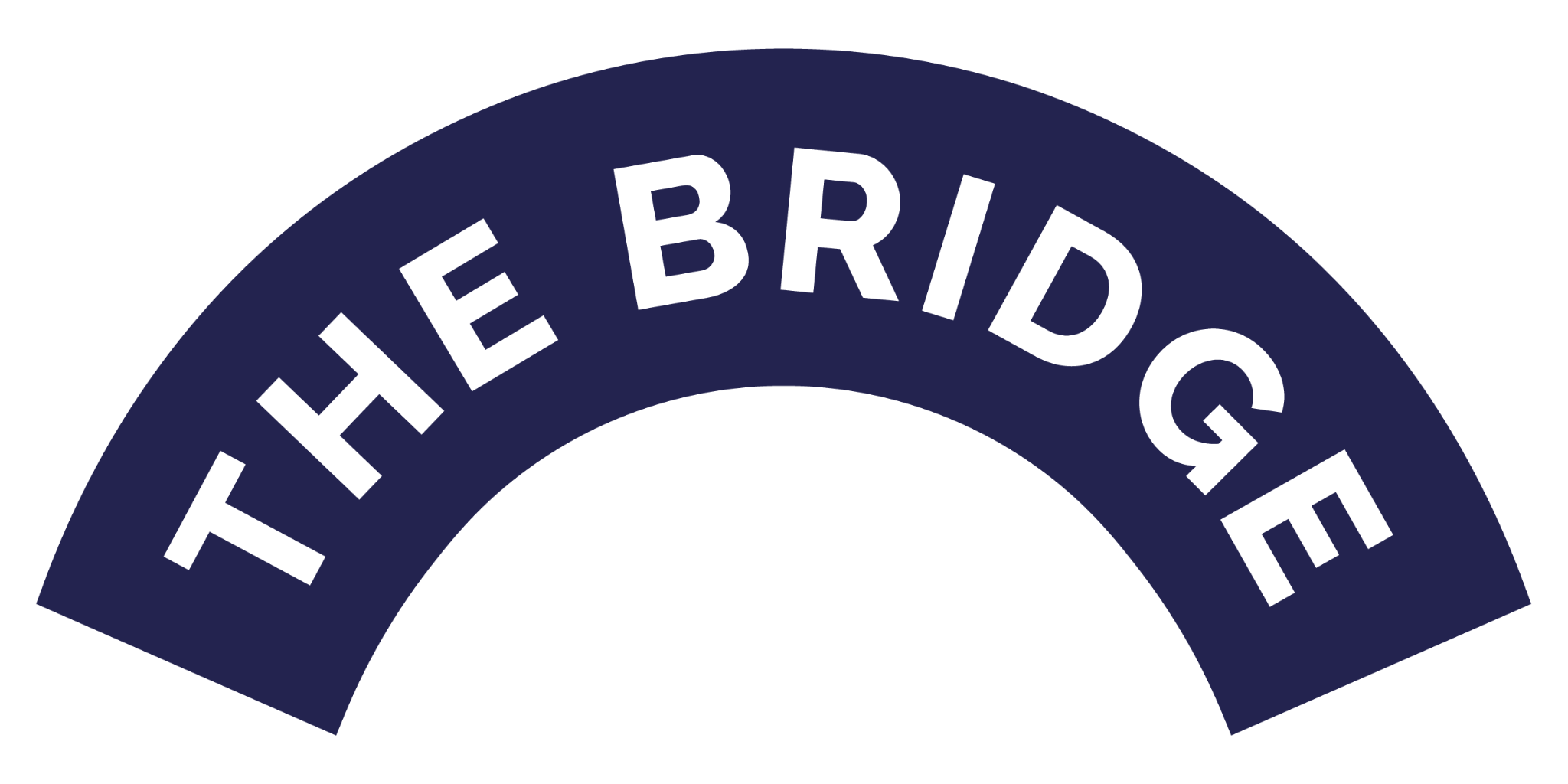 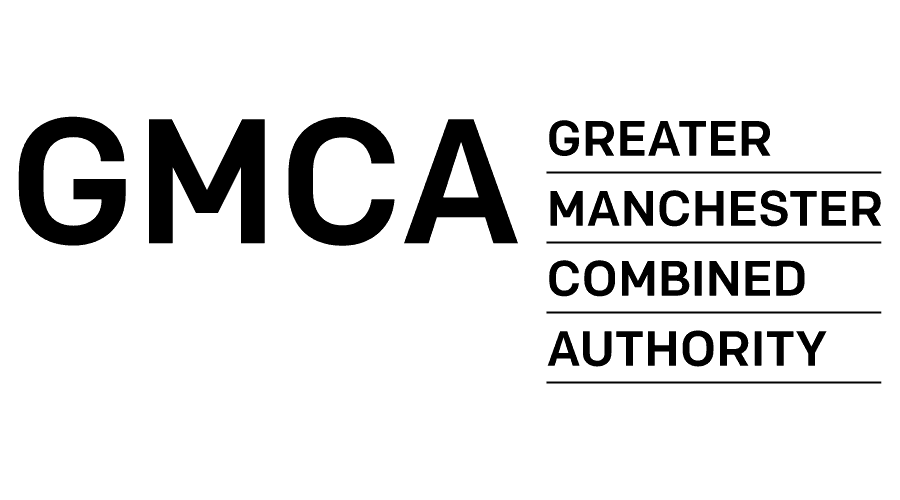 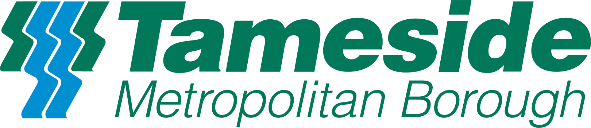 Name of You/Organisation:Address of You/Organisation:	Contact Details:Main Contact	Second ContactName:Position in group:Telephone Number:Mobile Number:Email address:Address (including postcode):What is the name of your project?What is your idea / what will you do with the grant?  We would like to know how you got the idea for this project and who will be running it, do you have the right people and skills?  What are the activities taking place and how does this fit into the themes of Stalybridge Town of Culture?  We would like to know about who your activity/event will benefit and if you are working in partnership with anyone else.                                                                                                                                                Maximum of 500 words.What is your idea / what will you do with the grant?  We would like to know how you got the idea for this project and who will be running it, do you have the right people and skills?  What are the activities taking place and how does this fit into the themes of Stalybridge Town of Culture?  We would like to know about who your activity/event will benefit and if you are working in partnership with anyone else.                                                                                                                                                Maximum of 500 words.What is your idea / what will you do with the grant?  We would like to know how you got the idea for this project and who will be running it, do you have the right people and skills?  What are the activities taking place and how does this fit into the themes of Stalybridge Town of Culture?  We would like to know about who your activity/event will benefit and if you are working in partnership with anyone else.                                                                                                                                                Maximum of 500 words.Where and when will this activity take place?Where and when will this activity take place?Where and when will this activity take place?How many people will directly benefit from this project?How many people will directly benefit from this project?Please provide a breakdown of how you will spend the grantPlease provide a breakdown of how you will spend the grantPlease provide a breakdown of how you will spend the grantPlease provide a breakdown of how you will spend the grantItemBreakdown (how have you worked out your costings?)Breakdown (how have you worked out your costings?)Amount RequestedTotal amount requested from the Stalybridge Town of Culture Community Grant Fund?Total amount requested from the Stalybridge Town of Culture Community Grant Fund?Total amount requested from the Stalybridge Town of Culture Community Grant Fund?£Total cost of project?Total cost of project?Total cost of project?£If relevant where is the rest of the money coming from?If relevant where is the rest of the money coming from?If relevant where is the rest of the money coming from?If relevant where is the rest of the money coming from?Have you got this match funding in place already?Have you got this match funding in place already?Yes / No   Please delete as appropriateYes / No   Please delete as appropriateRequired supporting information  Details of a bank account in your/organisation’s name.  Insurance details (if applicable) (public liability and employers’ liability)  Safeguarding policy (if applicable) Main contact for this project:Role within organisation:Enter name to confirm agreement (instead of a signature)Date:Other Senior contact for the organisation Role within organisation:Enter name to confirm agreement (instead of a signature)Date: